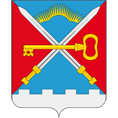 РАСПОРЯЖЕНИЕАДМИНИСТРАЦИИ СЕЛЬСКОГО ПОСЕЛЕНИЯ АЛАКУРТТИ КАНДАЛАКШСКОГО  РАЙОНАВ соответствии со статьёй 11 Закона «О бухгалтерском учете» от 06.12.2011 №402-ФЗ и Приказом Министерства финансов РФ от 13.06.1995 №491. Провести инвентаризацию основных средств, малоценного и быстроизнашивающегося инвентаря, материалов и инструментов по состоянию на 01.12.2014 г.2. Утвердить состав инвентаризационной комиссии:2.1.Егоров О.Б. – специалист 1 категории, председатель комиссии;Дресвянникова М.А. - .главный бухгалтер, член комиссии;Черепова В.М. – специалист 2 категории администрации, член комиссии.2.2 Базуева Н.Ю.- и.о. главы администрации,  председатель комиссии;Косякова М.В. ведущий специалист, член комиссии;Литвинова А.А.. – специалист 1 категории администрации,  член комиссии.3. В срок до 15.12.2014 провести обработку материалов, составить сличительные ведомости и предоставить в отдел финансов, бухгалтерского учета и отчетности до 16.12.2014 по результатам инвентаризации внести изменения в бухгалтерские отчеты.4. Контроль за исполнением настоящего распоряжения возлагаю на главного бухгалтера Дресвянникову М.А. И.о. главы  администрациисельского поселения Алакуртти                                                                              Н.Ю.Базуеваот09.12.2014№49